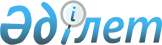 О формировании таможенного союза в рамках Евразийского экономического сообществаРешение Межгосударственного Совета Евразийского экономического сообщества от 10 октября 2008 года № 3

      Межгосударственный Совет Евразийского экономического сообщества (на уровне глав государств) решил:



      1. Отметить вступление в силу Договора о Комиссии таможенного союза и Договора о создании единой таможенной территории и формировании таможенного союза от 6 октября 2007 года в соответствии с Протоколом о порядке вступления в силу международных договоров, направленных на формирование договорно-правовой базы таможенного союза, выхода из них и присоединения к ним от 6 октября 2007 г.



      2. Поручить членам Интеграционного Комитета ЕврАзЭС от Республики Беларусь, Республики Казахстан и Российской Федерации до принятия решения о наделении Комиссии таможенного союза полномочиями в сфере внешнеторгового регулирования исполнять обязанности членов Комиссии, а члену Интеграционного Комитета ЕврАзЭС от Российской Федерации исполнять обязанности Председателя Комиссии таможенного союза.



      3. Поручить Правительству Российской Федерации и Комиссии таможенного союза в срок до 31 декабря 2008 г. заключить соглашение об условиях пребывания Комиссии таможенного союза на территории Российской Федерации.



      4. Предоставить главам правительств Республики Беларусь, Республики Казахстан и Российской Федерации полномочия на подписание на очередном заседании Межгоссовета ЕврАзЭС Соглашения о Секретариате Комиссии таможенного союза, утверждение структуры и штатной численности Секретариата Комиссии таможенного союза, Положения о смете расходов Комиссии таможенного союза и Порядка определения уровня денежного содержания должностных лиц и сотрудников Секретариата Комиссии таможенного союза.



      5. Правительствам Республики Беларусь, Республики Казахстан и Российской Федерации подписать на очередном заседании Межгоссовета ЕврАзЭС международные договоры, направленные на формирование договорно-правовой, базы таможенного союза (список прилагается), и утвердить Правила процедуры Комиссии таможенного союза.



      6. Дополнить часть вторую Перечня международных договоров, составляющих договорно-правовую базу таможенного союза, утвержденного Решением высшего органа таможенного союза от 6 октября 2007 г. № 1, международными договорами, указанными в пункте 5 настоящего решения. Члены Межгосударственного Совета:
					© 2012. РГП на ПХВ «Институт законодательства и правовой информации Республики Казахстан» Министерства юстиции Республики Казахстан
				От

Республики

КазахстанОт

Республики

КазахстанОт

Российской

Федерации